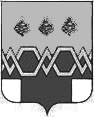 А Д М И Н И С Т Р А Ц И ЯМ А К С А Т И Х И Н С К О Г О   М У Н И Ц И П А Л Ь Н О Г О   О К Р У Г А Т В Е Р С К О Й  О Б Л А С Т ИП О С Т А Н О В Л Е Н И ЕОб утверждении Административного регламента
предоставления муниципальной услуги
«Организация отдыха детей в каникулярное время»
на территории Максатихинского муниципального
округа Тверской областиВ соответствии с Федеральным законом Российской Федерации от 27.07.2010                            № 210-ФЗ «Об организации предоставления государственных и муниципальных услуг»,
Федеральным законом от 06.10.2003 № 131-ФЗ «Об общих принципах организации
местного самоуправления в Российской Федерации», Федеральным Законом Российской
Федерации от 21.12.2012 № 273-ФЗ «Об образовании в Российской Федерации», Федеральным законом Российской Федерации от 30.12.2020 № 509-ФЗ «О внесении
изменений в отдельные законодательные акты Российской Федерации», постановлением
Правительства РФ от 18.09.2021 № 1575 «Об утверждении Правил информационно-
технологического взаимодействия информационных систем, используемых для
предоставления государственных и муниципальных услуг в электронной форме»,
законом Тверской области от 31.03.2010 № 24-30 «Об организации и обеспечении
отдыха и оздоровления детей в Тверской области, законом Тверской области от
07.04.2022 № 11-30 «О преобразовании муниципальных образований, входящих в состав
территории муниципального	образования Тверской области Максатихинский муниципальный район, путем объединения поселений и создании вновь образованного
муниципального образования с наделением его статусом муниципального округа и
внесении изменений в отдельные законы Тверской области», решением Думы
Максатихинского муниципального округа Тверской области от 21.12.2022  № 63 «О
правопреемстве Администрации Максатихинского муниципального округа Тверской
области», Уставом Максатихинского муниципального округа Тверской области,
постановлением администрации Максатихинского муниципального округа Тверской
области от 14.08.2023 № 426-па «О Порядке разработки и утверждения
административных регламентов предоставления муниципальных услуг администрации
Максатихинского муниципального округа», с целью повышения качества и доступности
предоставления муниципальной услуги, администрация Максатихинского
муниципального округа Тверской областиПОСТАНОВЛЯЕТ:От 02.02.2024             	                 						        № 94-па  Утвердить Административный регламент предоставления муниципальной
услуги «Организация отдыха детей в каникулярное время» на территории
Максатихинского муниципального округа Тверской области.Привести должностные инструкции сотрудников профильных отделов и
структурных подразделений администрации Максатихинского муниципального округа
Тверской области, участвующих в предоставлении муниципальной услуги «Организация
отдыха детей в каникулярное время» на территории Максатихинского муниципального
округа Тверской области в соответствие с административным регламентом в течение
одного месяца со дня вступления в силу данного постановления.Признать утратившим силу постановление администрации Максатихинского
района Тверской области от 27.12.2022  № 627-па «Организация отдыха и оздоровления
детей в каникулярное время на территории Максатихинского района Тверской области».Настоящее постановление вступает в силу с момента официального опубликования в газете «Вести Максатихи» и подлежит размещению на официальном сайте администрации Максатихинского муниципального округа Тверской области в информационно-телекоммуникационной сети Интернет.Контроль за исполнением настоящего постановления возложить на начальника
Управления образования администрации Максатихинского муниципального округа.Глава Максатихинскогомуниципального округа	              М.В. ХовановУТВЕРЖДЕН
постановлением администрации
Максатихинского муниципального
округа Тверской области
от 02.02.2024  №  94-паАДМИНИСТРАТИВНЫЙ РЕГЛАМЕНТ
предоставления муниципальной услуги «Организация отдыха
детей в каникулярное время» на территории Максатихинского
муниципального округа Тверской областиI. Общие положенияПредмет регулирования Административного регламентаАдминистративный регламент предоставления муниципальной услуги
«Организация отдыха детей в каникулярное время» (далее — муниципальная услуга) разработан в
целях повышения качества и доступности предоставления муниципальной услуги, определяет
стандарт, сроки и последовательность действий (административных процедур) при осуществлении
полномочий по ее предоставлению в Максатихинском муниципальном округе Тверской области.Настоящий Административный регламент регулирует отношения, возникающие между
Управлением образования администрации Максатихинского муниципального округа и
заявителями на получение муниципальной услуги при предоставлении муниципальной услуги.Круг ЗаявителейЗаявителями на предоставление муниципальной услуги являются родители
(законные представители) отдельных категорий детей (далее — Заявители), имеющих право на
получение муниципальной услуги:дети-сироты и дети, оставшиеся без попечения родителей;
дети-инвалиды;дети с ограниченными возможностями здоровья;
дети с отклонениями в поведении;дети, состоящие на учете в комиссиях по делам несовершеннолетних и защите их прав;
дети, состоящие на учете в органах внутренних дел;
дети, проживающие в малоимущих семьях;дети, жизнедеятельность которых объективно нарушена в результате сложившихся
обстоятельств и которые не могут преодолеть данные обстоятельства самостоятельно или с
помощью семьи;дети - жертвы вооруженных и межнациональных конфликтов, экологических и
техногенных катастроф, стихийных бедствий;дети из семей беженцев и вынужденных переселенцев;
дети - жертвы насилия;дети из семей, находящихся в социально опасном положении;дети из семей лиц, погибших при исполнении служебных обязанностей;дети, проживающие в многодетных семьях;дети, проживающие в неполных семьях;талантливые и одаренные дети - победители международных, всероссийских, городских
олимпиад, конкурсов, фестивалей, соревнований, спартакиад, отличники учебы, лидеры детских
общественных организаций, детские творческие коллективы и спортивные команды;
дети в возрасте от 6,6 до 17 лет;дети в возрасте от 7 до 18 лет;дети в возрасте от 7 до 15 лет (включительно) обучающиеся в общеобразовательных
организациях округа;дети работающих граждан;дети школьного возраста работников бюджетной сферы;
дети из семей ветеранов боевых действий;дети работников, погибших (умерших) в результате несчастных случаев на производстве;
дети из семей коренных малочисленных народов Российской Федерации проживающих на
территории округа;дети из семей, в которых один из родителей является инвалидом;дети из семей, где один из родителей является работником промышленного предприятия,
строительной организации, организации транспорта, связи, коммунального комплекса;дети, у которых один из родителей проходивший военную службу, службу в органах
внутренних дел, системе Министерства Российской Федерации по делам гражданской обороны,
чрезвычайным ситуациям и ликвидации последствий стихийных бедствий, погиб (пропал без
вести) или стал инвалидом при исполнении служебных обязанностей;дети из семей со среднедушевым доходом до 1,5 величин прожиточного минимума;
дети из семей, среднедушевой доход которых составляет до 2 величин прожиточного
минимума;дети из семей со среднедушевым доходом до 3 величин прожиточного минимума;
дети, проживающие на территории муниципального округа, родители (лица, их
замещающие) которых работают в муниципальных учреждениях округа, органах государственной
власти округа, территориальных органах федеральных органов исполнительной власти в округе,
органах местного самоуправления Максатихинского муниципального округа Тверской области и
иных органах, организациях, наделенные государственными или иными публичными
полномочиями;дети, работников агропромышленного комплекса и социальной сферы села;
дети, один из родителей (законных представителей), которых является добровольным
пожарным, сведения содержатся в реестре добровольных пожарных не менее 3-х лет;дети, находящиеся на воспитании в организациях социального обслуживания с
круглосуточным пребыванием.Интересы Заявителей, указанных в пункте 1.2 настоящего Административного
регламента, могут представлять лица, обладающие соответствующими полномочиями.Муниципальная услуга предоставляется Управлением образования администрации
Максатихинского муниципального округа (далее - Уполномоченный орган) и Государственное
учреждение Тверской области «Многофункциональный центр предоставления государственных и
муниципальных услуг» Максатихинский филиал (далее - ГАУ «МФЦ)».Сведения о месте нахождения и графике работы Управления образования
администрации Максатихинского муниципального округа Тверской области:Место нахождения Управления образования администрации Максатихинского
муниципального округа Тверской области: 171900, Тверская область, п. Максатиха, ул. Советская,
дом 17.Режим работы администрации по вопросам предоставления муниципальной услуги
должностными лицами администрации и Управления образования администрации
Максатихинского муниципального округа Тверской области:Понедельник - пятница: с 08.00 до 17.00
Перерыв на обед: с 12.00 до 13.00
Выходные дни: суббота, воскресенье.Справочные телефоны:Телефон администрации 8(48-253) 2- 13-12Адрес электронной почты: maksatihinskiy regi-@web.region.tver.ru
Адрес официального сайта: https://maksatiha-adm.ru/Телефон (факс) Управления образования 8(48-253) 2 -25-22
Адрес электронной почты: maksat.kpmo@list.ru
Адрес официального сайта: http://maksatiha-uo.ru/Сведения о месте нахождения и графике работы Государственного автономного
учреждения Тверской области «Многофункциональный центр предоставления государственных и
муниципальных услуг» Максатихинский филиал (далее ГАУ «МФЦ»).Место нахождения ГАУ «МФЦ» 171900, Тверская область, пгт. Максатиха, ул.Пролетарская, д.4.График работы: понедельник- пятница с 09.00 до 18.00
Выходные дни: суббота, воскресенье.Телефон 8(48253) 5- 12 - 86, 8(48253) 5-47-86
Адрес электронной почты maksatiha@,mfc-tver. ru
Адрес официального сайта http://www.mfc-tver.ru.Требования к порядку информирования о предоставлении муниципальной услугиИнформирование о порядке предоставления муниципальной услуги осуществляется:
непосредственно при личном приеме Заявителя в Уполномоченный орган или
«Многофункциональный центр предоставления государственных и муниципальных услуг»;по телефону в Уполномоченном органе или многофункциональном центре;
письменно, в том числе посредством электронной почты, факсимильной связи;
посредством размещения в открытой и доступной форме информации:в федеральной государственной информационной системе «Единый портал
государственных и муниципальных услуг (функций)» (https://www.gosuslugi.ru/) (далее - ЕПГУ);в региональной государственной информационной системе, обеспечивающей
предоставление в электронной форме государственных и муниципальных услуг (при наличии)
(далее — РПГУ);на официальном сайте Уполномоченного органа http://maksatiha-uo.ru;
посредством размещения информации на информационных стендах Уполномоченного органа или многофункционального центра.Информирование осуществляется по вопросам, касающимся:способов подачи заявления о предоставлении муниципальной услуги; адресов
Уполномоченного органа и многофункциональных центров, обращение в которые необходимо для
предоставления муниципальной услуги;справочной информации о работе Уполномоченного органа (структурных подразделений
Уполномоченного органа);документов, необходимых для предоставления муниципальной услуги и услуг, которые являются необходимыми и обязательными для предоставления муниципальной услуги;
порядка и сроков предоставления муниципальной услуги;порядка получения сведений о ходе рассмотрения заявления о предоставлении
муниципальной услуги и о результатах предоставления муниципальной услуги;по вопросам предоставления услуг, которые являются необходимыми и обязательными для
предоставления муниципальной услуги;порядка досудебного (внесудебного) обжалования действий (бездействия) должностных
лиц, и принимаемых ими решений при предоставлении муниципальной услуги.Получение информации по вопросам предоставления муниципальной услуги и услуг,
которые являются необходимыми и обязательными для предоставления муниципальной услуги,
осуществляется бесплатно.При устном обращении Заявителя (лично или по телефону) должностное лицо
Уполномоченного органа, работник многофункционального центра, осуществляющий
консультирование, подробно и в вежливой (корректной) форме информирует обратившегося по
интересующим вопросам.Ответ на телефонный звонок должен начинаться с информации о наименовании органа, в
который позвонил Заявитель, фамилии, имени, отчества (последнее — при наличии) и должности
специалиста, принявшего телефонный звонок.Если должностное лицо Уполномоченного органа не может самостоятельно дать ответ,
телефонный звонок  должен  быть  переадресован (переведен) на другое должностное лицо или жеобратившемуся лицу должен быть сообщен телефонный номер, по которому можно будет
получить необходимую информацию.Если подготовка ответа требует продолжительного времени, должностное лицо предлагает
Заявителю один из следующих вариантов дальнейших действий:изложить обращение в письменной форме;назначить другое время для консультаций.Должностное лицо Уполномоченного органа не вправе осуществлять информирование,
выходящее за рамки стандартных процедур и условий предоставления муниципальной услуги, и
влияющее прямо или косвенно на принимаемое решение.Продолжительность информирования по телефону не должна превышать 10 минут.Информирование осуществляется в соответствии с графиком приема граждан.По письменному обращению Заявителя должностное лицо Уполномоченного органа,
ответственное за предоставление муниципальной услуги, подробно в письменной форме
разъясняет гражданину сведения по вопросам, указанным в пункте 1.5. настоящего
Административного регламента в порядке, установленном Федеральным законом от 2 мая 2006 г.
№ 59-ФЗ «О порядке рассмотрения обращений граждан Российской Федерации» (далее —
Федеральный закон 59-ФЗ).На ЕПГУ размещаются сведения, предусмотренные Положением о федеральной
государственной информационной системе «Федеральный реестр государственных и
муниципальных услуг (функций)», утвержденным постановлением Правительства Российской
Федерации от 24 октября 2011 г. № 861.Доступ к информации о сроках и порядке предоставления муниципальной услуги
осуществляется без выполнения заявителем каких-либо требований, в том числе без
использования программного обеспечения, установка которого на технические средства заявителя
требует заключения лицензионного или иного соглашения с правообладателем программного
обеспечения, предусматривающего взимание платы, регистрацию или авторизацию Заявителя или
предоставление им персональных данных.На официальном сайте Уполномоченного органа, на стендах в местах предоставления
муниципальной услуги и услуг, которые являются необходимыми и обязательными для
предоставления муниципальной услуги, и в многофункциональном центре размещается
следующая справочная информация:о месте нахождения и графике работы Уполномоченного органа и его структурных
подразделений, ответственных за предоставление муниципальной услуги, а также
многофункциональных центров;справочные телефоны структурных подразделений Уполномоченного органа,
ответственных за предоставление муниципальной услуги, в том числе номер телефона -
автоинформатора (при наличии);адрес официального сайта, а также электронной почты и (или) формы обратной связи
Уполномоченного органа в сети «Интернет».В залах ожидания Уполномоченного органа размещаются нормативные правовые
акты, регулирующие порядок предоставления муниципальной услуги, в том числе
Административный регламент, которые по требованию Заявителя предоставляются ему для
ознакомления.Размещение информации о порядке предоставления муниципальной услуги на
информационных стендах в помещении многофункционального центра осуществляется в
соответствии с соглашением, заключенным между многофункциональным центром и
администрацией Максатихинского муниципального округа с учетом требований к
информированию, установленных Административным регламентом.Информация о ходе рассмотрения заявления о предоставлении муниципальной услуги
и о результатах предоставления муниципальной услуги может быть получена Заявителем (его
представителем) в личном кабинете на ЕПГУ, а также в соответствующем структурном
подразделении Уполномоченного органа при обращении Заявителя лично, по телефону,
посредством электронной почты.II. Стандарт предоставления муниципальной услуги
Наименование муниципальной услугиМуниципальная услуга «Организация отдыха детей в каникулярное время».
Муниципальная услуга «Организация отдыха детей в каникулярное время» включает всебя:предоставление бесплатных путевок в организации отдыха детей и их оздоровления;
предоставление сертификатов в организации отдыха детей и их оздоровления;
предоставление компенсации стоимости путевки в организации отдыха детей и их оздоровления.Наименование органа муниципальной власти,
предоставляющего муниципальную услугуМуниципальная услуга предоставляется Уполномоченным органом - Управлением
образования администрации Максатихинского муниципального округа.При предоставлений муниципальной услуги Уполномоченному органу запрещается
требовать от Заявителя осуществления действий, в том числе согласований, необходимых для
получения муниципальной услуги и связанных с обращением в иные государственные органы и
организации, за исключением получения услуг, включенных в перечень услуг, которые являются
необходимыми и обязательными для предоставления муниципальной услуги.Описание результата предоставления муниципальной услугиРезультатом предоставления муниципальной услуги является:Решение о предоставлении муниципальной услуги по форме согласно Приложению
№ 1 к настоящему Административному регламенту, в том числе в электронной форме в личный
кабинет Заявителя, в случае подачи заявления через ЕПГУ.Решение о предоставлении муниципальной услуги по форме согласно Приложению
№ 2 к настоящему Административному регламенту, в том числе в электронной форме в личный
кабинет Заявителя, в случае подачи заявления через ЕПГУ.Решение об отказе ;в предоставлении муниципальной услуги согласно Приложению
№ 3 к настоящему Административному регламенту, в том числе в электронной форме в личный
кабинет Заявителя, в случае подачи заявления через ЕПГУ.Срок предоставления муниципальной услуги, в том числе с учетом необходимости обращения в
организации, участвующие в предоставлении муниципальной услуги, срок приостановления
предоставления муниципальной услуги, срок выдачи (направления) документов, являющихся
результатом предоставления муниципальной услугиЗаявления о предоставлении услуги рассматриваются Уполномоченными органами в
срок не более 6 рабочих дней со дня их получения, в течение которого:регистрируется запрос Заявителя о предоставлении муниципальной услуги;запрос рассматривается организациями, участвующими в предоставлении муниципальной услуги;принимается решение о предоставлении либо об отказе в предоставлении муниципальной
услуги.Состав, последовательно^ и сроки выполнения административных процедур (действий)
при предоставлении муниципальной услуги установлены в Приложении 6 к настоящему
Административному регламенту.В срок, не превышающий 6 рабочих дней со дня регистрации заявления и документов,
необходимых для предоставления муниципальной услуги, Уполномоченный орган направляет
Заявителю способом указанном в заявлении, один из результатов, указанных в пункте 2.5
Административного регламента.Нормативные правовые акты, регулирующие
предоставление муниципальной услугиПеречень нормативных правовых актов, регулирующих предоставление муниципальной
услуги (с указанием их реквизитов и источников официального опубликования), в федеральной
государственной информационной системе «Федеральный реестр государственных и
муниципальных услуг (функций)» и на ЕПГУ:Федеральный закон от 27 июля 2010 г. № 210-ФЗ «Об организации предоставления
государственных и муниципальных услуг» (далее — Федеральный закон 210-ФЗ);Федеральный закон от 24-июля 1998 г. № 124-ФЗ «Об основных гарантиях прав ребенка в
Российской Федерации»;Федеральный закон от 21.12.2021 г. № 414-ФЗ «Об общих принципах организации
публичной власти в субъектах Российской Федерации»,Федеральный закон от 6 октября 2003 г. № 131-ФЗ «Об общих принципах организации
местного самоуправления в Российской Федерации»;Федеральный закон от 29.12.2012 г. № 273-ФЗ «Об образовании в Российской Федерации»;Постановлением Правительства РФ от 18.09.2021 №1575 «Об утверждении Правил
информационно-технологического взаимодействия информационных систем, используемых для
предоставления государственных и муниципальных услуг в электронной форме»;Постановление Главного государственного санитарного врача РФ от 28 сентября 2020 г.
№28 "Об утверждении санитарных правил СП 2.4.3648-20 "Санитарно-эпидемиологические
требования к организациям воспитания и обучения, отдыха и оздоровления детей и молодежи"";Закон Тверской области от 31.03.2010 года № 24-30 «Об организации и обеспечении отдыха
и оздоровления детей в Тверской области»;Постановление администрации Максатихинского муниципального округа Тверской
области от 14.08.2023 г. № 426-па «О Порядке разработки и утверждения административных
регламентов предоставления муниципальных услуг администрации Максатихинского
муниципального округа»;Устав Максатихинского муниципального округа Тверской области;Иными правовыми актами Российской Федерации, Тверской области, Максатихинского
муниципального округа Тверской области регламентирующими правоотношения в сфере
организации отдыха и занятости детей и подростков в каникулярное время.Исчерпывающий перечень документов и сведений, необходимых в соответствии с
нормативными правовыми актами для предоставления муниципальной услуги и услуг,
которые являются необходимыми и обязательными для предоставления муниципальнойуслуги, подлежащих представлению заявителем, способы их получения заявителем, в том
числе в электронной форме, порядок их представленияДля получения муниципальной услуги Заявитель представляет:Заявление о предоставлении муниципальной услуги по форме, согласно
Приложению № 4 к настоящему Административному регламенту.В случае направления заявления посредством ЕПГУ (РПГУ) формирование заявления
осуществляется посредством заполнения интерактивной формы на ЕПГУ (РПГУ) без
необходимости дополнительной подачи заявления в какой-либо иной форме.В заявлении также указывается один из следующих способов направления результата
предоставления муниципальной услуги:в форме электронного документа в личном кабинете на ЕПГУ (РПГУ); дополнительно на
бумажном носителе в виде распечатанного экземпляра электронного документа в
Уполномоченном органе, многофункциональном центре;на бумажном носителе в Уполномоченном органе, многофункциональном центре
(указывается в случае, если результат, согласно нормативному правовому акту, выдается
исключительно на бумажном или ином носителе).Документ, удостоверяющий личность Заявителя, представителя.В случае направления заявления посредством ЕПГУ сведения из документа,
удостоверяющего личность заявителя, формируются при подтверждении учетной записи в
Единой системе идентификации и аутентификации (далее — ЕСИА) из состава соответствующих
данных указанной учетной записи и могут быть проверены путем направления запроса с
использованием системы межведомственного электронного взаимодействия, Статус учетной
записи должен быть «Подтвержденная».В случае если заявление подается представителем, дополнительно представлять
документ, подтверждающий полномочия представителя действовать от имени Заявителя.Заявления и прилагаемые документы, указанные в пунктах 2.7.1 и 2.7.2 настоящего
Административного регламента, направляются (подаются) в Уполномоченный орган в
электронной форме путем заполнения формы запроса через личный кабинет на ЕПГУ (РПГУ).Исчерпывающий перечень документов и сведений, необходимых
в соответствии с нормативными правовыми актами для предоставления
муниципальной услуги, которые находятся в распоряжении государственных органов, органов
местного самоуправления и иных органов, участвующих в предоставлении государственных илимуниципальных услугПеречень документов, подтверждающих право Заявителя на получение услуги, в том
числе принадлежность ребенка к категориям, определенным в пункте 1.2. настоящего
Административного регламента:документ, подтверждающий статус детей-сирот и детей, оставшихся без попечения
родителей, выданный органами опеки и попечительства по месту жительства;копия заключения психолого-медико-педагогической комиссии подтверждающего
недостатки в физическом и (или) психическом развитии;копия документа, выданного территориальным органом внутренних дел, подтверждающего
факт того, что ребенок стал жертвой вооруженного и межнационального конфликта, или копия
документа, выданного территориальным органом Министерства Российской Федерации по делам
гражданской обороны, чрезвычайным ситуациям и ликвидации последствий стихийных бедствий,
подтверждающего факт того, что ребенок пострадал от экологической, техногенной катастрофы
или стихийного бедствия;копии документа, подтверждающего статус вынужденного переселенца, или документа,
подтверждающего статус беженца, выданного территориальными органами Федеральной
миграционной службы;акт обследования жилищно-бытовых условий;копия документа, выданного уполномоченным органом в соответствии с
законодательством Российской Федерации, подтверждающего совершение в отношении ребенка
насилия;копия справки органа социальной защиты населения о признании семьи малоимущей;
справка о среднедушевом доходе;справка с места работы родителя (законного представителя);документ, подтверждающий обучение ребенка в общеобразовательной организации;
акт обследования жилищно-бытовых условий с подробным описанием трудной жизненной
ситуации, которая объективно нарушила жизнедеятельность ребенка;документ, подтверждающий факт проживания ребенка на территории Тверской области (в
случае, если ребенок обучается в общеобразовательной организации, находящейся за пределами
территории Тверской области);документ, подтверждающий статус многодетной семьи;справка о том, что сведения об отце ребенка внесены в запись акта о рождении на
основании заявления матери ребенка (справка формы № 0-25);
свидетельство о смерти одного из родителей;определение (постановление) суда о признании лица безвестно отсутствующих (умерших);
решение суда о лишении родительских прав (ограничении в родительских правах);
выписка о внесении сведений в реестр добровольных пожарных, выданная территориальными органами МЧС России;справка о наличии у ребенка, не являющегося инвалидом, заболевания целиакия, выданная
учреждением здравоохранения;сведения, подтверждающие факт гибели родителя (законного представителя) при
исполнении служебных обязанностей;заключение врачебной комиссии, подтверждающее статус детей, состоящих на
диспансерном учете;документ, подтверждающий нахождение ребенка на учете в комиссиях по делам
несовершеннолетних и защите их прав;документ, подтверждающий нахождение ребенка на учете в подразделениях по делам
несовершеннолетних территориальных органов МВД;удостоверения, дипломы, грамоты и другие документы, подтверждающие достижения
ребенка, полученные за текущий учебный год. При наличии командного достижения к копиям
документов, подтверждающих достижение, прилагается список детского творческого коллектива,
спортивной команды и т.п.;копия документа, оформленного по результатам расследования несчастного случая на
производстве;удостоверение ветерана боевых действий;документ, подтверждающий национальную принадлежность к коренным малочисленным
народам Российской Федерации;справку, заключение или иной документ, подтверждающий инвалидность одного из
родителей;документ, подтверждающий гибель (смерть) родителя ребенка, проходившего военную
службу, службу в органах внутренних дел, системе МЧС России, вследствие увечья или иного
повреждения здоровья, полученных в связи с выполнением служебных обязанностей, либо
вследствие заболевания, полученного в период прохождения службы, либо заключения военно-
врачебной комиссии, подтверждающее, что смерть указанного гражданина, уволенного со
службы, наступила вследствие травм, полученной при исполнении служебных обязанностей;документ, подтверждающий в установленном порядке признание указанного гражданина
безвестно отсутствующим иди объявление его умершим при выполнении служебных
обязанностей;документ, подтверждающий, что инвалидность наступила в последствие ранения,
контузии, увечья или заболевания, полученных в период прохождения службы;справка о нахождении несовершеннолетних в стационарных организациях социального
обслуживания населения.При предоставлении муниципальной услуги запрещается требовать от заявителя:Представления документов и информации или осуществления действий,
представление или осуществление которых не предусмотрено нормативными правовыми актами,
регулирующими отношения, возникающие в связи с предоставлением муниципальной услуги.Предоставления документов и информации, которые в соответствии с
нормативными правовыми актами Российской Федерации и Тверской области, муниципальными
правовыми актами Максатихинского муниципального округа находятся в распоряжении органов,
предоставляющих муниципальную услугу, государственных органов, органов местного
самоуправления и (или) подведомственных государственным органам местного самоуправления
организаций, участвующих в предоставлении муниципальных услуг, за исключением документов,
указанных в части 6 статьи 7 Федерального закона № 210-ФЗПредставления документов и информации, отсутствие и (или) недостоверность
которых не указывались при первоначальном отказе в приеме документов, необходимых для
предоставления муниципальной услуги, либо в предоставлении муниципальной услуги, за
исключением следующих случаев:изменение требований нормативных правовых актов, касающихся предоставления
муниципальной услуги после первоначальной подачи заявления о предоставлении муниципальной
услуги;наличие ошибок в заявлении о предоставлении муниципальной услуги и документах,
поданных Заявителем после первоначального отказа в приеме документов, необходимых дляпредоставления муниципальной услуги, либо в предоставлении муниципальной услуги и не
включенных в представленный ранее комплект документов;истечение срока действия документов или изменение информации после первоначального
отказа в приеме документов, необходимых для предоставления муниципальной услуги, либо в
предоставлении муниципальной услуги;выявление документально подтвержденного факта (признаков) ошибочного или
противоправного действия (бездействия) должностного лица Уполномоченного органа,
служащего, работника многофункционального центра, работника организации, предусмотренной
частью 1.1 статьи 16 Федерального закона от 27 июля 2010 г. № 210-ФЗ «Об организации
предоставления государственных и муниципальных услуг», при первоначальном отказе в приеме
документов, необходимых для предоставления муниципальной услуги, либо в предоставлении
муниципальной услуги, о чем в письменном виде за подписью руководителя Уполномоченного
органа, руководителя многофункционального центра при первоначальном отказе в приеме
документов, необходимых для предоставления муниципальной услуги, либо руководителя
организации, предусмотренной частью 1.1 статьи 16 Федерального закона от 27 июля 2010 г. №
210-ФЗ «Об организации предоставления государственных и муниципальных услуг»,
уведомляется заявитель, а также приносятся извинения за доставленные неудобства.Предоставления на бумажном носителе документов и информации, электронные
образы которых ранее были заверены в соответствии с пунктом 7.2 части 1 статьи 16
Федерального закона от 27 июля 2010 г. № 210-ФЗ «Об организации предоставления
государственных и муниципальных услуг», за исключением случаев, если нанесение отметок на
такие документы, либо их v изъятие является необходимым условием предоставления
государственной или муниципальной услуги, и иных случаев, установленных федеральными
законами.Исчерпывающий перечень оснований для отказа в приеме документов, необходимых дляпредоставления муниципальной услугиОснованиями для отказа в приеме к рассмотрению документов, необходимых для
предоставления муниципальной услуги, являются:Представленные в электронной форме документы, которые подаются Заявителем
вне рамок межведомственного электронного взаимодействия, содержат подтверждения, наличие
которых не позволяет в полном объеме использовать информацию и сведения, содержащиеся в
документах для предоставления услуги.Представленные документы содержат исправления текста, не заверенные в порядке,
установленном законодательством Российской Федерации.Заявление подано лицом, не имеющим полномочий представлять интересы
Заявителя:в случае представления заявления в электронной форме, установление путем направления
запроса с использованием системы межведомственного электронного взаимодействия отсутствие
или несоответствие сведений подтверждающий полномочия представлять Заявителя;в представленном заявлении, отсутствует документ, подтверждающий полномочия
представлять Заявителя.Представленные Заявителем документы утратили силу на момент обращения за
получением услуги (документы, удостоверяющие личность, документы, подтверждающие
полномочия представителя).Неполное заполнение обязательных полей в форме запроса о предоставлении услуги
(недостоверное, неправильное).Подача заявления о предоставлении услуги и документов, необходимых для
предоставления услуги, в электронной форме с нарушением установленных требований.Заявление подано в орган государственной власти, орган местного самоуправления
или организацию, в полномочия которых не входит предоставление услуги.Исчерпывающий перечень оснований для отказа в предоставлении муниципальнойуслугиОснования для отказа в предоставлении муниципальной услуги:
представление Заявителем недостоверных сведений и документов.Перечень услуг, которые являются необходимыми и обязательными
для предоставления муниципальной услуги, в том числе сведения о документе
(документах), выдаваемом (выдаваемых) организациями, участвующими в предоставлениимуниципальной услугиДля осуществления выплаты компенсации за путевку предоставляется Договор,
заключаемый между организацией отдыха детей и их оздоровления и родителями (законными
представителями) ребенка.Порядок, размер и основания взимания государственной пошлины или иной оплаты,
взимаемой за предоставление муниципальной услугиПредоставление муниципальной услуги осуществляется бесплатно.Порядок, размер и основания взимания платы за предоставление услуг, которыеявляются необходимыми и обязательными для предоставления муниципальной услуги,
включая информацию о методике расчета размера такой платыГосударственная пошлина и иные платежи за предоставление Услуги с гражданина
Российской Федерации не взимаются.Максимальный срок ожидания в очереди при подаче запроса о предоставлении
муниципальной услуги и при получении результата предоставления муниципальной услугиМаксимальный срок ожидания в очереди при подаче запроса о предоставлении
муниципальной услуги и при получении результата предоставления муниципальной услуги в
Уполномоченном органе или многофункциональном центре составляет не более 15 минут.Срок и порядок регистрации запроса заявителя о предоставлении муниципальной
услуги, в том числе в электронной формеСрок регистрации заявления о предоставлении муниципальной услуги подлежит
регистрации в Уполномоченном органе в течение 1 рабочего дня со дня получения заявления и
документов, необходимых для предоставления муниципальной услуги.В случае наличия оснований для отказа в приеме документов, необходимых для
предоставления муниципальной услуги, указанных в пункте 2.11 настоящего Административного
регламента, Уполномоченный орган не позднее следующего за днем поступления заявления и
документов, необходимых для предоставления муниципальной услуги, рабочего дня, направляет
Заявителю либо его представителю решение об отказе в приеме документов, необходимых для
предоставления муниципальной услуги по форме, приведенной в Приложении № 4 к
настоящему Административному регламенту.Требования к помещениям, в которых предоставляется
муниципальная услугаМестоположение административных зданий, в которых осуществляется прием
заявлений и документов, необходимых для предоставления муниципальной услуги, а такжевыдача результатов предоставления муниципальной услуги, должно обеспечивать удобство для
граждан с точки зрения пешеходной доступности от остановок общественного транспорта.В случае, если имеется возможность организации стоянки (парковки) возле здания
(строения), в котором размещено помещение приема и выдачи документов, организовывается
стоянка (парковка) для личного автомобильного транспорта заявителей. За пользование стоянкой
(парковкой) с Заявителей плата не взимается.Для парковки специальных автотранспортных средств инвалидов на стоянке (парковке)
выделяется не менее 10% мест (но не менее одного места) для бесплатной парковки транспортных
средств, управляемых инвалидами 1, 2 групп, а также инвалидами 3 группы в порядке,
установленном постановлением Правительства Российской Федерации от 10.02.2020 № 115 «О
порядке распространения на граждан из числа инвалидов 3 группы норм части девятой статьи 15
Федерального закона «О социальной защите инвалидов в Российской Федерации», и
транспортных средств, перевозящих таких инвалидов и (или) детей-инвалидов.В целях обеспечения беспрепятственного доступа заявителей, в том числе
передвигающихся на инвалидных колясках, вход в здание и помещения, в которых
предоставляется муниципальная услуга, оборудуются пандусами, поручнями, тактильными
(контрастными) предупреждающими элементами, иными специальными приспособлениями,
позволяющими обеспечить беспрепятственный доступ и передвижение инвалидов, в соответствии
с законодательством Российской Федерации о социальной защите инвалидов.Центральный вход в здание Уполномоченного органа должен быть оборудован
информационной табличкой (вывеской), содержащей информацию:
наименование;местонахождение и юридический адрес;
режим работы;график приема;  номера телефонов для справок.Помещения, в которых предоставляется муниципальная услуга, должны соответствовать
санитарно-эпидемиологическим правилам и нормативам.Помещения, в которых предоставляется муниципальная услуга, оснащаются:
противопожарной системой и средствами пожаротушения;
системой оповещения о возникновении чрезвычайной ситуации;
средствами оказания первой медицинской помощи;
туалетными комнатами для посетителей.Зал ожидания Заявителей оборудуется стульями, скамьями, количество которых
определяется исходя из фактической нагрузки и возможностей для их размещения в помещении, а
также информационными стендами.Тексты материалов, размещенных на информационном стенде, печатаются удобным для
чтения шрифтом, без исправлений, с выделением наиболее важных мест полужирным шрифтом.Места для заполнения заявлений оборудуются стульями, столами (стойками), бланками
заявлений, письменными принадлежностями.Места приема Заявителей оборудуются информационными табличками (вывесками) с
указанием:номера кабинета и наименования отдела;фамилии, имени и отчества (последнее при наличии), должности ответственного лица за
прием документов;графика приема Заявителей.Рабочее место каждого ответственного лица за прием документов, должно быть
оборудовано персональным компьютером с возможностью доступа к необходимым
информационным базам данных, печатающим устройством (принтером) и копирующим
устройством.Лицо, ответственное за прием документов, должно иметь настольную табличку с указанием
фамилии, имени, отчества (последнее — при наличии) и должности.При предоставлении муниципальной услуги инвалидам обеспечиваются:
возможность беспрепятственного доступа к объекту (зданию, помещению), в котором
предоставляется муниципальная услуга;возможность самостоятельного передвижения по территории, на которой расположены
здания и помещения, в которых предоставляется муниципальная услуга, а также входа в такие
объекты и выхода из них, посадки в транспортное средство и высадки из него, в том числе с
использованием кресла-коляски;сопровождение инвалидов, имеющих стойкие расстройства функции зрения и
самостоятельного передвижения;надлежащее размещение оборудования и носителей информации, необходимых для
обеспечения беспрепятственного доступа инвалидов к зданиям и помещениям, в которых
предоставляется муниципальная услуга, и к муниципальной услуге с учетом ограничений их
жизнедеятельности;дублирование необходимой для инвалидов звуковой и зрительной информации, а также
надписей, знаков и иной текстовой и графической информации знаками, выполненными рельефно-
точечным шрифтом Брайля;допуск сурдопереводчика и тифлосурдопереводчика;допуск собаки-проводника при наличии документа, подтверждающего ее специальное
обучение, на объекты (здания, помещения), в которых предоставляются муниципальная услуга;оказание инвалидам помощи в преодолении барьеров, мешающих получению ими
муниципальных услуг наравне с другими лицами.Показатели доступности и качества муниципальной услугиОсновными показателями доступности предоставления муниципальной услуги
являются:наличие полной и понятной информации о порядке, сроках и ходе предоставления
муниципальной услуги в информационно - телекоммуникационных сетях общего пользования (в
том числе в сети «Интернет»), средствах массовой информации;возможность получения Заявителем уведомлений о предоставлении муниципальной услугис помощью ЕПГУ (РПГУ);возможность получения информации о ходе предоставления муниципальной услуги, в том
числе с использованием информационно-коммуникационных технологий.Основными показателями качества предоставления муниципальной услуги являются:
своевременность предоставления муниципальной услуги в соответствии со стандартом еепредоставления, установленным настоящим Административным регламентом;минимально возможное количество взаимодействий гражданина с должностными лицами,
участвующими в предоставлении муниципальной услуги;отсутствие обоснованных жалоб на действия (бездействие) сотрудников и их некорректное
(невнимательное) отношение к заявителям;отсутствие нарушений установленных сроков в процессе предоставления муниципальной
услуги;отсутствие заявлений об оспаривании решений, действий (бездействия) Уполномоченного
органа, его должностных лиц, принимаемых (совершенных) при предоставлении муниципальной
услуги, по итогам рассмотрения, которых вынесены решения об удовлетворении (частичном
удовлетворении) требований Заявителей.Иные требования, в том числе учитывающие особенности предоставления муниципальной
услуги в многофункциональных центрах, особенности предоставления муниципальной услуги по экстерриториальному принципу и особенности предоставления муниципальной услуги в электронной формеПредоставление муниципальной услуги по экстерриториальному принципу
осуществляется в части обеспечения возможности подачи заявлений посредством ЕПГУ (РПГУ) и
получения результата муниципальной услуги в многофункциональном центре.Заявителям обеспечивается возможность представления заявления в форме
электронного документа посредством ЕПГУ (РПГУ).В случае подачи заявления через ЕПГУ Заявитель или его представитель авторизуется на
ЕПГУ посредством подтвержденной учетной записи в ЕСИА, заполняет заявление о
предоставлении муниципальной услуги с использованием интерактивной формы в электронном
виде.Заполненное заявление о предоставлении муниципальной услуги отправляется Заявителем
вместе с прикрепленными электронными образами документов, необходимыми для
предоставления муниципальной услуги, в Управление образования. При авторизации в ЕСИА
заявление о предоставлении муниципальной услуги считается подписанным простой электронной
подписью Заявителя, представителя, уполномоченного на подписание заявления.Результаты предоставления муниципальной услуги, указанные в пункте 2.5 настоящего
Административного регламента, направляются Заявителю, представителю в личный кабинет на
ЕПГУ в форме электронного документа, подписанного усиленной квалифицированной
электронной подписью уполномоченного должностного лица Уполномоченного органа в случае
направления заявления посредством ЕПГУ.В случае направления заявления посредством ЕПГУ результат предоставления
муниципальной услуги также может быть выдан Заявителю на бумажном носителе в
многофункциональном центре в порядке, предусмотренном пунктом 6.4 настоящего
Административного регламента.Электронные документы представляются в следующих форматах:а)	xml - для формализованных документов;б)	doc, docx, odt - для документов с текстовым содержанием, не включающим формулы (за
исключением документов, указанных в подпункте «в» настоящего пункта);в)	.xls, xlsx, ods - для документов, содержащих расчеты;г)	pdf, jpg, jpeg - для документов с текстовым содержанием, в том числе включающих
формулы и (или) графические изображения (за исключением документов, указанных в подпункте
«в» настоящего пункта), а также документов с графическим содержанием.Допускается формирование электронного документа путем сканирования непосредственно
с оригинала документа (использование копий не допускается), которое осуществляется с
сохранением ориентации оригинала документа в разрешении 300 - 500 dpi (масштаб 1:1) с
использованием следующих режимов:«черно-белый» (при отсутствии в документе графических изображений и(или) цветного
текста);«оттенки серого» (при наличии в документе графических изображений, отличных от
цветного графического изображения);«цветной» или «режим полной цветопередачи» (при наличии в документе цветных
графических изображений либо цветного текста);сохранением всех аутентичных признаков подлинности, а именно: графической подписи
лица, печати, углового штампа бланка;количество файлов должно соответствовать количеству документов, каждый из которых
содержит текстовую и (или) графическую информацию.Электронные документы должны обеспечивать:возможность идентифицировать документ и количество листов в документе; для
документов, содержащих структурированные по частям, главам, разделам (подразделам) данные и
закладки, обеспечивающие переходы по оглавлению и (или) к содержащимся в тексте рисункам и
таблицам.Документы, подлежащие представлению в форматах xls, xlsx или ods, формируются в виде
отдельного электронного документа.Состав, последовательность и сроки выполнения административных процедур(действий), требования к порядку их выполнения, в том числе особенности выполнения
административных процедур в электронной формеИсчерпывающий перечень административных процедурПредоставление муниципальной услуги включает в себя следующие
административные процедуры: проверка документов и регистрация заявления;
получение сведений посредством СМЭВ;
рассмотрение документов и сведений;
принятие решения;
выдача результата;внесение результата муниципальной услуги в реестр юридически значимых записей;
предоставление заявителю бесплатной путевки/сертификата на детский отдых и (или)
организация выплаты компенсации стоимости путевки.Описание административных процедур представлено в Приложении № 6 к настоящему
Административному регламенту.Перечень административных процедур (действий) при предоставлении муниципальной
услуги (услуг) в электронной формеПри предоставлении муниципальной услуги в электронной форме Заявителю
обеспечиваются:	получение информации о порядке и сроках предоставления муниципальной услуги;
формирование заявления;прием и регистрация Уполномоченным органом заявления и иных документов,
необходимых для предоставления муниципальной услуги;получение результата предоставления муниципальной услуги;
получение сведений о ходе рассмотрения заявления;
осуществление оценки качества предоставления муниципальной услуги;
досудебное (внесудебное) обжалование решений и действий (бездействия)
Уполномоченного органа либо действия (бездействие) должностных лиц Уполномоченного
органа, предоставляющего муниципальную услугу, либо муниципального служащего.Порядок осуществления административных процедур (действий) в электронной формеФормирование заявления.Формирование заявления осуществляется посредством заполнения электронной формы
заявления на ЕПГУ (РПГУ) без необходимости дополнительной подачи заявления в какой-либо
иной форме.Форматно-логическая проверка сформированного заявления осуществляется после
заполнения заявителем каждого из полей электронной формы заявления. При выявлении
некорректно заполненного поля электронной формы заявления Заявитель уведомляется о
характере выявленной ошибки и порядке ее устранения посредством информационного
сообщения непосредственно в электронной форме заявления.При формировании заявления Заявителю обеспечивается:
возможность копирования и сохранения заявления и иных документов, указанных в пункте 2.8
настоящего Административного регламента, необходимых для предоставления муниципальной
услуги;возможность печати на бумажном носителе копии электронной формы заявления;
сохранение ранее введенных в электронную форму заявления значений в любой момент по
желанию пользователя, в том числе при возникновении ошибок ввода и возврате для повторного
ввода значений в электронную форму заявления;заполнение полей электронной формы заявления до начала ввода сведений заявителем с
использованием сведений, размещенных в ЕСИА, и сведений, опубликованных на ЕПГУ, в части,
касающейся сведений, отсутствующих в ЕСИА;возможность вернуться на любой из этапов заполнения электронной формы заявления без
потери ранее введенной информации;возможность доступа заявителя на ЕПГУ (РПГУ) к ранее поданным им заявлениям в
течение не менее одного года, а также частично сформированных заявлений — в течение не менее
3 месяцев.Сформированное и подписанное заявление, и иные документы, необходимые для
предоставления муниципальной услуги, направляются в Уполномоченный орган посредством
ЕПГУ (РПГУ).Уполномоченный орган обеспечивает в срок не позднее 1 рабочего дня с момента
подачи заявления на ЕПГУ (РПГУ), а в случае его поступления в нерабочий или праздничный
день, — в следующий за ним первый рабочий день:прием документов, необходимых для предоставления муниципальной услуги, и
направление Заявителю электронного сообщения о поступлении заявления;регистрацию заявления й направление Заявителю уведомления о регистрации заявления
либо об отказе в приеме документов, необходимых для предоставления муниципальной услуги. Электронное заявление становится доступным для должностного лица
Уполномоченного органа, ответственного за прием и регистрацию заявления (далее —
ответственное должностное лицо), в государственной информационной системе, используемой
Уполномоченным органом для предоставления муниципальной услуги (далее — ГИС).Ответственное должностное лицо:проверяет наличие электронных заявлений, поступивших с ЕПГУ (РПГУ), с периодом не
реже 2 раза в день;рассматривает поступившие заявления и приложенные образы документов (документы);
производит действия в соответствии с пунктом 3.4 настоящего Административного
регламента;осуществляет в течение 1 дня административную	процедуру формированиямежведомственных запросов.Заявителю в качестве результата предоставления муниципальной услуги
обеспечивается возможность получения документа:в форме электронного документа, подписанного усиленной квалифицированной
электронной подписью уполномоченного должностного лица Уполномоченного органа,
направленного заявителю в личный кабинет на ЕПГУ (РПГУ);в виде бумажного документа, подтверждающего содержание электронного документа,
который заявитель получает при личном обращении в многофункциональном центре.Получение информации о ходе рассмотрения заявления и о результате предоставления
муниципальной услуги производится в личном кабинете на ЕПГУ (РПГУ), при условии
авторизации. Заявитель имеет возможность просматривать статус электронного заявления, а также
информацию о дальнейших действиях в личном кабинете по собственной инициативе, в любое
время.При предоставлении муниципальной услуги в электронной форме заявителю направляется:
уведомление о приеме и регистрации заявления и иных документов, необходимых для
предоставления муниципальной услуги, содержащее сведения о факте приема заявления и
документов, необходимых для предоставления муниципальной услуги, и начале процедуры
предоставления муниципальной услуги, а также сведения о дате и времени окончания
предоставления муниципальной услуги либо мотивированный отказ в приеме документов,
необходимых для предоставления муниципальной услуги;уведомление о результатах рассмотрения документов, необходимых для предоставления
муниципальной услуги, содержащее сведения о принятии положительного решения о
предоставлении муниципальной услуги и возможности получить результат предоставления
муниципальной услуги либо мотивированный отказ в предоставлении муниципальной услуги.Оценка качества предоставления муниципальной услуги.Оценка качества предоставления муниципальной услуги осуществляется в соответствии с
Правилами оценки гражданами эффективности деятельности руководителей территориальных
органов федеральных органов исполнительной власти (их структурных подразделений) с учетом
качества предоставления ими государственных услуг, а также применения результатов указаннойоценки как основания для принятия решений о досрочном прекращении исполнения
соответствующими руководителями своих должностных обязанностей, утвержденными
постановлением Правительства Российской Федерации от 12 декабря 2012 г. № 1284 «Об оценке
гражданами эффективности деятельности руководителей территориальных органов федеральных
органов исполнительной власти (их структурных подразделений) и территориальных органов
государственных внебюджетных фондов (их региональных отделений) с учетом качества
предоставления государственных услуг, руководителей многофункциональных центров
предоставления государственных и муниципальных услуг с учетом качества организации
предоставления государственных и муниципальных услуг, а также о применении результатов
указанной оценки как основания для принятия решений о досрочном прекращении исполнения
соответствующими руководителями своих должностных обязанностей».Заявителю обеспечивается возможность направления жалобы на решения, действия
или бездействие Уполномоченного органа, должностного лица Уполномоченного органа либо
муниципального служащего в соответствии со статьей 11.2 Федерального закона от 27 июля 2010
г. № 210-ФЗ «Об организации предоставления государственных и муниципальных услуг» и в
порядке, установленном постановлением Правительства Российской Федерации от 20 ноября 2012
г. № 1198 «О федеральной государственной информационной системе, обеспечивающей процесс
досудебного, (внесудебного) обжалования решений и действий (бездействия), совершенных при
предоставлении государственных и муниципальных услуг».Порядок исправления допущенных опечаток и ошибок в выданных
в результате предоставления муниципальной услуги документахВ случае выявления опечаток и ошибок Заявитель вправе обратиться в
Уполномоченный орган с заявлением с приложением документов, указанных в пункте 2.8
настоящего Административного регламента.Основания отказа в приеме заявления об исправлении опечаток и ошибок указаны в
пункте 2.12 настоящего Административного регламента.Исправление допущенных опечаток и ошибок в выданных в результате
предоставления муниципальной услуги документах осуществляется в следующем порядке:Заявитель при обнаружении опечаток и ошибок в документах, выданных в
результате предоставления муниципальной услуги, обращается лично в Уполномоченный орган с
заявлением о необходимости исправления опечаток и ошибок, в котором содержится указание на
их описание.Уполномоченный орган при получении заявления рассматривает необходимость
внесения соответствующих изменений в документы, являющиеся результатом предоставления
муниципальной услуги.Уполномоченный орган обеспечивает устранение опечаток и ошибок в документах,
являющихся результатом предоставления муниципальной услуги.Срок устранения опечаток и ошибок не должен превышать 3 (трех) рабочих дней с
даты регистрации заявления, указанного в подпункте 3.12.1 пункта 3.12 настоящего подраздела.Формы контроля за исполнением административного регламентаПорядок осуществления текущего контроля за соблюдением и исполнением
ответственными должностными лицами положений регламента и иных
нормативных правовых актов, устанавливающих требования к предоставлению
муниципальной услуги, а также принятием ими решенийТекущий контроль за соблюдением и исполнением настоящего Административного
регламента, иных нормативных правовых актов, устанавливающих требования к предоставлению
муниципальной услуги, осуществляется на постоянной основе должностными лицами
Уполномоченного органа, уполномоченными на осуществление контроля за предоставлением
муниципальной услуги.Для текущего контроля используются сведения служебной корреспонденции, устная и
письменная информация специалистов и должностных лиц Уполномоченного органа.Текущий контроль осуществляется путем проведения проверок:решений о предоставлении (об отказе в предоставлении) муниципальной услуги;выявления и устранения нарушений прав граждан;рассмотрения, принятия решений и подготовки ответов на обращения граждан,
содержащие жалобы на решения, действия (бездействие) должностных лиц.Порядок и периодичность осуществления плановых и внеплановых проверок полноты и
качества предоставления муниципальной услуги, в том числе порядок и формы контроля за
полнотой и качеством предоставления муниципальной услугиКонтроль за полнотой и качеством предоставления муниципальной услуги включает в
себя проведение плановых и внеплановых проверок.Плановые проверки осуществляются на основании годовых планов работы
Уполномоченного органа, утверждаемых руководителем Уполномоченного органа. При плановой
проверке полноты и качества предоставления муниципальной услуги контролю подлежат:соблюдение сроков предоставления муниципальной услуги;соблюдение положений настоящего Административного регламента;правильность и обоснованность принятого решения об отказе в предоставлении
муниципальной услуги.Основанием для проведения внеплановых проверок являются:получение от государственных органов, органов местного самоуправления информации о
предполагаемых или выявленных нарушениях нормативных правовых актов Российской
Федерации, нормативных правовых актов Тверской области и нормативных правовых актов
органов местного самоуправления Максатихинского муниципального округа Тверской области;обращения граждан и юридических лиц на нарушения законодательства, в том числе на
качество предоставления муниципальной услуги.Ответственность должностных лиц за решения и действия
(бездействие), принимаемые (осуществляемые) ими в ходе
предоставления муниципальной услугиПо результатам проведенных проверок в случае выявления нарушений положений
настоящего Административного регламента, действующего законодательства Российской
Федерации осуществляется привлечение виновных лиц к ответственности в соответствии с
законодательством Российской Федерации.Персональная ответственность должностных лиц за правильность и своевременность
принятия решения о предоставлении (об отказе в предоставлении) муниципальной услуги
закрепляется в их должностных регламентах в соответствии с требованиями законодательства.Требования к порядку и формам контроля за предоставлением муниципальной услуги, в том
числе со стороны граждан, их объединений и организацийГраждане, их объединения и организации имеют право осуществлять контроль за
предоставлением муниципальной услуги путем получения информации о ходе предоставления
муниципальной услуги, в том числе о сроках завершения административных процедур (действий).Граждане, их объединения и организации также имеют право:направлять замечания и предложения по улучшению доступности и качества предоставления
муниципальной услуги;вносить предложения о мерах по устранению нарушений настоящего Административного
регламента.Должностные лица Уполномоченного органа принимают меры к прекращению
допущенных нарушений, устраняют причины и условия, способствующие совершению
нарушений.Информация о результатах рассмотрения замечаний и предложений граждан, их
объединений и организаций доводится до сведения лиц, направивших эти замечания и
предложения.Досудебный (внесудебный) порядок обжалования решений и действий (бездействия) органа,
предоставляющего муниципальную услугу, а также их должностных лиц, муниципальныхслужащихЗаявитель имеет право на обжалование решения и (или) действий (бездействия)
Управления образования, должностных лиц Управления образования, муниципальных служащих,
многофункционального центра, а также работника многофункционального центра при
предоставлении муниципальной услуги в досудебном (внесудебном) порядке путем подачи
жалобы.Заявитель имеет право обратиться с жалобой в случае нарушения стандарта
предоставления муниципальной услуги, нарушения установленного порядка предоставления
муниципальной услуги, включая:нарушение срока регистрации запроса заявителя о предоставлении муниципальной
услуги;нарушение срока предоставления муниципальной услуги;требование у заявителя документов, не предусмотренных нормативными правовыми
актами Российской Федерации, нормативными правовыми актами субъектов Российской
Федерации, муниципальными правовыми актами для предоставления муниципальной услуги;отказ в приеме документов, предоставление которых предусмотрено нормативными
правовыми актами Российской Федерации, нормативными правовыми актами субъектов
Российской Федерации, муниципальными правовыми актами для предоставления муниципальной
услуги, у заявителя;отказ в предоставлении муниципальной услуги, если основания отказа не предусмотрены
федеральными законами и принятыми в соответствии с ними иными нормативными правовыми
актами Российской Федерации, нормативными правовыми актами субъектов Российской
Федерации, муниципальными правовыми актами;затребование с заявителя при предоставлении муниципальной услуги платы, не
предусмотренной нормативными правовыми актами Российской Федерации, нормативными
правовыми актами субъектов Российской Федерации, муниципальными правовыми актами;отказ органа, предоставляющего муниципальную услугу, должностного лица органа,
предоставляющего муниципальную услугу, в исправлении допущенных опечаток и ошибок в
выданных в результате предоставления муниципальной услуги документах либо нарушение
установленного срока таких исправлений;нарушение прав или законных интересов заявителя, предусмотренных статьей 5
Федерального закона от 27 июля 2010 года № 210-ФЗ «Об организации предоставления
государственных и муниципальных услуг».нарушение срока или порядка выдачи документов по результатам предоставления
государственной или муниципальной услуги;приостановление предоставления государственной или муниципальной услуги, если
основания приостановления не предусмотрены федеральными законами и принятыми в
соответствии с ними иными нормативными правовыми актами Российской Федерации, законами и
иными нормативными правовыми актами субъектов Российской Федерации, муниципальными
правовыми актами. В указанном случае досудебное (внесудебное) обжалование заявителем
решений и действий (бездействия) многофункционального центра, работника
многофункционального центра возможно в случае, если на многофункциональный центр, решения
и действия (бездействие) которого обжалуются, возложена функция по предоставлению
соответствующих государственных или муниципальных услуг в полном объеме в порядке,определенном частью 1.3 статьи 16 Федерального закона от 27 июля 2010 года № 210-ФЗ «Об
организации предоставления государственных и муниципальных услуг»;требование у заявителя при предоставлении государственной или муниципальной
услуги документов или информации, отсутствие и (или) недостоверность которых не указывались
при первоначальном отказе в приеме документов, необходимых для предоставления
государственной или муниципальной услуги, либо в предоставлении государственной или
муниципальной услуги, за исключением случаев, предусмотренных пунктом 4 части 1 статьи 7
Федерального закона от 27 июля 2010 года № 210-ФЗ «Об организации предоставления
государственных и муниципальных услуг». В указанном случае досудебное (внесудебное)
обжалование заявителем решений и действий (бездействия) многофункционального центра,
работника многофункционального центра возможно в случае, если на многофункциональный
центр, решения и действия (бездействие) которого обжалуются, возложена функция по
предоставлению соответствующих государственных или муниципальных услуг в полном объеме в
порядке, определенном частью 1.3 статьи 16 Федерального закона от 27 июля 2010 года № 210-ФЗ
«Об организации предоставления государственных и муниципальных услуг».Предметом досудебного (внесудебного) обжалования являются действия (бездействие)
и решения должностных лиц Управления образования, принятые (осуществленные) в ходе
предоставления муниципальной услуги, в том числе:нарушение сроков предоставления муниципальной услуги и отдельных
административных процедур; отказ в предоставлении сведений о порядке предоставления муниципальной услуги;другие действия (бездействие) и решения должностных лиц, осуществляемые (принятые)
в ходе предоставления муниципальной услуги.В досудебном (внесудебном) порядке заявителем обжалованы:действия (бездействие) должностных лиц Управления образования — начальнику
Управления образования;решения или действия (бездействие) начальника Управления образования - заместителю
главы администрации, курирующему образование, главе администрации.действия (бездействие) работника ГАУ «МФЦ» - руководителю ГАУ «МФЦ»;решения и действия (бездействие) ГАУ «МФЦ» - к учредителю ГАУ «МФЦ».В Управление образования, ГАУ «МФЦ», у учредителя ГАУ «МФЦ» определяются
уполномоченные на рассмотрение жалоб должностные лица.Основанием для начала досудебного (внесудебного) разбирательства является
письменная жалоба, поступившая в Управление образования.Жалоба на действие (бездействие) или решение должностного лица Управления
образования должна содержать:наименование органа, предоставляющего муниципальную услугу, должностного лица
органа, предоставляющего муниципальную услугу, либо муниципального служащего, решения и
(бездействие) которых обжалуются;фамилию, имя, отчество (последнее - при наличии), сведения о месте жительства
заявителя - физического лица либо наименование, сведения о месте нахождения заявителя -
юридического лица, а также номер (номера) контактного телефона, адрес (адреса) электронной
почты (при наличии) и почтовый адрес, по которым должен быть направлен ответ заявителю;сведения об обжалуемых решениях и действиях (бездействии) органа, предоставляющего
муниципальную услугу, либо муниципального служащего;доводы, на основании которых заявитель не согласен с решением и действием
(бездействием) органа, предоставляющего муниципальную услугу, должностного лица органа,
предоставляющего муниципальную услугу, либо муниципального служащего. Заявителем могут
быть представлены документы (при наличии), подтверждающие доводы заявителя, либо их копии;иные сведения, которые заявитель считает необходимым сообщить.В подтверждение своих доводов заявитель прилагает к письменной жалобе документы и
материалы либо их копии.Прием жалоб осуществляется специалистом Управления образования, ответственным за
прием и регистрацию входящих документов.Жалоба подается в письменной форме на бумажном носителе, в электронной форме.
Жалоба может быть направлена по почте, через многофункциональный центр, с использованием
информационно - телекоммуникационной сети «Интернет», официального сайта органа,
предоставляющего муниципальную услугу, единого портала государственных и муниципальных
услуг либо регионального портала государственных и муниципальных услуг (при технической
возможности), а также может быть принята при личном приеме заявителя.Жалоба может быть подана через представителя, в этом случае представляется
документ, подтверждающий полномочия на осуществление действий от имени заявителя.Заявитель имеет право на получение информации и документов, необходимых для
обоснования и рассмотрения жалобы, делать выписки из них, снимать с них копии.Отказ в рассмотрении жалобы допускается, если:в письменном обращении не указаны фамилия гражданина, направившего обращение, и
почтовый адрес, электронный адрес по которому должен быть направлен ответ;в обращении содержатся нецензурные либо оскорбительные выражения, угрозы жизни,
здоровью и имуществу должностного лица, а также членов его семьи, вправе оставить обращение
без ответа по существу поставленных в нем вопросов;текст письменного обращения не поддается прочтению, ответ на обращение не дается;рассмотрение данной жалобы судом либо наличие вынесенного судебного решения по ней
с разъяснением порядка обжалования данного судебного решения, направленного заявителю,
обратившемуся в Управление образования с жалобой;в письменном обращении гражданина содержится вопрос, на который ему многократно
давались письменные ответы по существу в связи с ранее направленными обращениями, и при
этом в обращении не приводятся новые доводы или обстоятельства;ответ по существу поставленного в обращении вопроса не может быть дан без
разглашения сведений, составляющих государственную или иную охраняемую федеральным
законом тайну.Жалоба, поступившая в Управление образования подлежит рассмотрению в порядке,
установленном администрацией, в течение пятнадцати рабочих дней со дня её регистрации, а в
случае отказа органа, предоставляющего муниципальную услугу, в приеме документов у
заявителя либо в исправлении допущенных опечаток и ошибок или в случае обжалования
нарушения установленного срока таких исправлений - в течение пяти рабочих дней со дня ее
регистрации.По результатам рассмотрения жалобы орган, предоставляющий муниципальную
услугу, принимает одно из следующих решений:удовлетворяет жалобу, в том числе в форме отмены принятого решения, исправления
допущенных органом, предоставляющим муниципальную услугу, опечаток и ошибок в выданных
в результате предоставления муниципальной услуги документах, возврата заявителю денежных
средств, взимание которых не предусмотрено нормативными правовыми актами Российской
Федерации, нормативными правовыми актами субъектов Российской Федерации,
муниципальными правовыми актами, а также в иных формах;отказывает в удовлетворении жалобы в следующих случаях:а)	наличие вступившего в законную силу решения суда, арбитражного суда по жалобе о том
же предмете и по тем же основаниям;б)	подача жалобы лицом, полномочия которого не подтверждены в порядке, установленном
законодательством Российской Федерации;в)	наличие решения по жалобе, принятого ранее в соответствии с требованиями настоящих
Правил в отношении того же заявителя и по тому же предмету жалобы.Не позднее дня, следующего за днем принятия решения по жалобе, заявителю в
письменной форме и по желанию заявителя в электронной форме направляется мотивированный
ответ о результатах рассмотрения жалобы.В случае установления в ходе или по результатам рассмотрения жалобы признаков
состава административного правонарушения или преступления должностное лицо, наделенноеполномочиями по рассмотрению жалоб, незамедлительно направляет имеющиеся материалы в
органы прокуратуры.Заявитель, считающий, что решения или действия (бездействие) Управления
образования администрации Максатихинского муниципального округа нарушают его права,
свободы или законные интересы, имеет право на обжалование таких решений или действий
(бездействия) в судебном порядке в соответствии с законодательством Российской Федерации.Способы информирования заявителей о порядке подачи и рассмотрения жалобы, в том числе сиспользованием Единого портала государственных и муниципальных услуг (функций)Информация о порядке подачи и рассмотрения жалобы размещается на
информационных стендах в местах предоставления муниципальной услуги, на сайте
Уполномоченного органа, ЕПГУ (РИГУ) а также предоставляется в устной форме по телефону и
(или) на личном приеме либо в письменной форме почтовым отправлением по адресу, указанному
заявителем (представителем).Особенности выполнения административных процедур (действий) в
многофункциональных центрах предоставления государственных и муниципальныхуслугИсчерпывающий перечень административных процедур (действий) при предоставлении
муниципальной услуги, выполняемых многофункциональными центрами6. 1. Многофункциональный центр осуществляет:информирование заявителей о порядке предоставления муниципальной услуги в
многофункциональном центре, по иным вопросам, связанным с предоставлением муниципальной
услуги, а также консультирование заявителей о порядке предоставления муниципальной услуги в
многофункциональном центре;выдачу заявителю результата предоставления муниципальной услуги, на бумажном
носителе, подтверждающих содержание электронных документов, направленных в
многофункциональный центр по результатам предоставления муниципальной услуги, а также
выдача документов, включая составление на бумажном носителе и заверение выписок из
информационных систем органов, предоставляющих муниципальные услуги;иные процедуры и действия, предусмотренные Федеральный закон от 27 июля 2010 г. №
210-ФЗ «Об организации предоставления государственных и муниципальных услуг».В соответствии с частью 1.1 статьи 16 Федерального закона от 27 июля 2010 г. № 210-ФЗ
«Об организации предоставления государственных и муниципальных услуг» для реализации
своих функций многофункциональные центры вправе привлекать иные организации.Информирование ЗаявителейИнформирование Заявителя многофункциональными центрами осуществляется
следующими способами:посредством привлечения средств массовой информации, а также путем размещения
информации на официальных сайтах и информационных стендах многофункциональных центров;при обращении Заявителя в многофункциональный центр лично, по телефону, посредством
почтовых отправлений, либо по электронной почте.При личном обращении работник многофункционального центра подробно информирует
Заявителей по интересующим их вопросам в вежливой корректной форме с использованием
официально-делового стиля речи. Рекомендуемое время предоставления консультации — не более
15 минут, время ожидания в очереди в секторе информирования для получения информации о
муниципальных услугах не может превышать 15 минут.Ответ на телефонный звонок должен начинаться с информации о наименовании
организации, фамилии, имени, отчестве и должности работника многофункционального центра,
принявшего телефонный звонок. Индивидуальное устное консультирование при обращении
заявителя по телефону работник многофункционального центра осуществляет не более 10 минут.В случае если для подготовки ответа требуется более продолжительное время, работник
многофункционального центра, осуществляющий индивидуальное устное консультирование по
телефону, может предложить заявителю:изложить обращение в письменной форме (ответ направляется Заявителю в соответствии
со способом, указанным в обращении);назначить другое время для консультаций.При консультировании по письменным обращениям Заявителей ответ направляется в
письменном виде в срок не позднее 30 календарных дней с момента регистрации обращения в
форме электронного документа по адресу электронной почты, указанному в обращении,
поступившем в многофункциональный центр в форме электронного документа, и в письменной
форме по почтовому адресу, указанному в обращении, поступившем в многофункциональный
центр в письменной форме.Выдача заявителю результата предоставления
муниципальной услугиПри наличии в заявлении о предоставлении муниципальной услуги указания о выдаче
результатов оказания услуги через многофункциональный центр Уполномоченный орган передает
документы в многофункциональный центр для последующей выдачи заявителю (представителю)
способом, согласно заключенным соглашениям о взаимодействии заключенным между
Уполномоченным органом и многофункциональным центром в порядке, утвержденном
постановлением Правительства Российской Федерации от 27 сентября 2011 г. № 797 «О
взаимодействии между многофункциональными центрами предоставления государственных и
муниципальных услуг и федеральными органами исполнительной власти, органами
государственных внебюджетных фондов, органами государственной власти субъектов Российской
Федерации, органами местного самоуправления» (далее — постановление № 797).Порядок и сроки передачи Уполномоченным органом таких документов в
многофункциональный центр определяются соглашением о взаимодействии, заключенным ими в
порядке, установленном постановлением № 797.Прием Заявителей для выдачи документов, являющихся результатом муниципальной
услуги, в порядке очередности при получении номерного талона из терминала электронной
очереди, соответствующего цели обращения, либо по предварительной записи.Работник многофункционального центра осуществляет следующие действия:устанавливает личность Заявителя на основании документа, удостоверяющего личность в
соответствии с законодательством Российской Федерации;проверяет полномочия представителя Заявителя (в случае обращения представителя
Заявителя);определяет статус исполнения заявления Заявителя в ГИС;распечатывает результат предоставления муниципальной услуги в виде экземпляра
электронного документа на бумажном носителе и заверяет его с использованием печати
многофункционального центра (в предусмотренных нормативными правовыми актами
Российской Федерации случаях печати с изображением Государственного герба Российской
Федерации);заверяет экземпляр электронного документа на бумажном носителе с использованием
печати многофункционального центра (в предусмотренных нормативными правовыми актами
Российской Федерации случаях печати с изображением Государственного герба Российской
Федерации);выдает документы Заявителю, при необходимости запрашивает у Заявителя подписи за
каждый выданный документ;запрашивает согласие Заявителя на участие в смс-опросе для оценки качества
предоставленных услуг многофункциональным центром.В случае предоставления документов через ЕПГУ, результат предоставления услуги
формируется автоматически в электронном виде и подписывается усиленной квалифицированной
подписью уполномоченного лица.Уполномоченным органом ведется электронный реестр решений предоставления
муниципальной услуги.Исчерпывающий перечень оснований для процедуры автоматического принятия решения опредоставлении муниципальной услугиОснованиями для отказа в приеме к рассмотрению документов, необходимых для
автоматического принятия решения о предоставлении муниципальной услуги, являются:Представленные документы, в рамках межведомственного электронного
взаимодействия, являются валидными и верифицированными.Представленные в электронной форме документы, которые подаются Заявителем
вне рамок межведомственного электронного взаимодействия, не содержат повреждения, наличие
которых не позволяет в полном объеме использовать информацию и сведения, содержащиеся в
документах для предоставления услуги.Заявление подано родителем (законным представителем) либо лицом, обладающим
соответствующими полномочиями представлять интересы Заявителя.Представленные Заявителем документы не утратили силу на момент обращения за
получением услуги (документы, удостоверяющие личность, документы, подтверждающие
полномочия представителя).Заявитель полностью заполнил обязательные поля в форме запроса о предоставлении
услуги.Подача заявления о предоставлении услуги и документов, необходимых для
предоставления услуги, в электронной форме без нарушений установленных требований.Заявление подано в орган государственной власти, орган местного самоуправления
или организацию, в полномочия которых входит предоставление услуги.Приложение № 1 кАдминистративному регламенту попредоставлению муниципальной услугиФорма решения о предоставлении муниципальной услуги________________________________________________________________Наименование уполномоченного органа местного самоуправленияКому:  _____________________________РЕШЕНИЕ о предоставлении муниципальной услуги
«Организация отдыха детей в каникулярное время»От	                                                                                                                                                                    № __________	Рассмотрев Ваше заявление от ________________  № _______________ уполномоченныморганом _____________________________________________________________________________наименование уполномоченного органапринято решение о предоставлении Вам путевки/сертификата на детский отдых и (или)
компенсации стоимости путевки в организацию отдыха детей и их оздоровления_____________________________________________________________________________________Дополнительная информация:			Сведения об			 				   электронной подписиДолжность и ФИО сотрудника, принявшего решениеПриложение № 2 кАдминистративному регламенту попредоставлению муниципальной услугиФорма решения о предоставлении муниципальной услуги___________________________________________________________________________Наименование уполномоченного органа местного самоуправленияКому: _____________________________РЕШЕНИЕ об отказе в предоставлении муниципальной услуги
«Организация отдыха детей в каникулярное время»от	                                                                                                    № ______________Рассмотрев Ваше заявление от ___________№ ________и представленные Вами документы,руководствуясь _______________________________________________5 уполномоченным органом_____________________________________________________________________________________наименование уполномоченного органа
принято решение об отказе в предоставлении Вам путевки/сертификата на детский отдых и (или) компенсации стоимости путевки в организацию отдыха детей и их оздоровления:____________________________________________________________________________________		укачать ФИО и дату рождения заявителя, ребенкапо следующим основаниям:Дополнительная информация: _____________________________________________________Вы вправе повторно обратиться в уполномоченный орган с заявлением о предоставлении
государственной (муниципальной) услуги после устранения указанных нарушений.Данный отказ может быть обжалован в досудебном порядке путем направления жалобы в
уполномоченный орган, а также в судебном порядке.Сведения об ____________________________________________                       электронной подписиДолжность и ФИО сотрудника, принявшего
решениеПриложение № 3 кАдминистративному регламенту попредоставлению муниципальной услугиФорма решения об отказе в предоставлении муниципальной услуги____________________________________________________________________Наименование уполномоченного органа местного самоуправленияКому:РЕШЕНИЕ об отказе в предоставлении муниципальной услуги
«Организация отдыха детей в каникулярное время»от	                                                                               №	Рассмотрев Ваше заявление от 	 № 	 и представленные Вамидокументы, руководствуясь уполномоченным органом____________________________________________________________________________________наименование уполномоченного органапринято решение об отказе в предоставлении Вам путевки/сертификата на
детский отдых и (или) компенсации стоимости путевки в организацию отдыха детей и ихоздоровления:___________________________________________________________________________________указать ФИО и Дату рождения заявителя, ребенка
по следующим основаниям:			Дополнительная информация: ____________________________________________________Вы вправе повторно обратиться в уполномоченный орган с заявлением о предоставлении
муниципальной услуги после устранения указанных нарушений.Данный отказ может быть обжалован в досудебном порядке путем направления жалобы в
уполномоченный орган, а также в судебном порядке.Сведения об		                                               электронной подписиДолжность и ФИО сотрудника,        принявшего решениеПриложение № 4 кАдминистративному регламенту попредоставлению муниципальной услугиФорма заявления о предоставлении муниципальной услугиВ (наименование органа местногосамоуправления)________________________________________________________ЗАЯВЛЕНИЕПрошу предоставить мне путевку/сертификат на детский отдых и (или) произвести
компенсацию стоимости путевки в организацию отдыха детей и их оздоровления для моего
ребенка (Фамилия ИО.)__________________________________________________________________________________          __________________________________________________________________________________(описание ситуации, связанной с принадлежностью ребенка к той или иной категории)
Денежные средства прошу перечислить:на лицевой счет открытый  ____________________________в кредитной организации (в случаепредоставления выплаты).С порядком предоставления путевки/сертификата на детский отдых и (или) компенсации
стоимости путевки в Детский лагерь ознакомлен(а).________________________(подпись)Результат муниципальной услуги прошу выдать следующим способом: - посредством личного обращения в Уполномоченный орган:- в форме электронного документа;		- в форме документа на бумажном носителе;		- почтовым отправлением на адрес, указанный в заявлении (только на бумажном
носителе);- отправлением по электронной почте (в форме электронного документа и только в
случаях, прямо предусмотренных в действующих нормативных правовых актах);- посредством личного обращения в многофункциональный центр (только на бумажном
носителе);- посредством направления через ЕПГУ (только в форме электронного документа);- посредством направления через РПГУ (при наличии) (только в форме электронного
документа).                                                                                              ____________________ (подпись)Даю согласие на обработку указанных выше моих персональных данных, а также персональных
данных моего ребенка в объеме, необходимом для предоставления муниципальной услуги.	(подпись)«	»	20	г.	Подпись __________________________Приложение № 5к Административному регламенту попредоставлению муниципальной услугиФорма решения об отказе в приеме документов, необходимых дляпредоставления услуги________________________________________________________________Наименование уполномоченного органа местного самоуправленияКому: __________________________РЕШЕНИЕоб отказе в приеме документов, необходимых для предоставления услуги «Организацияотдыха детей в каникулярное время»от ________________                                                                                 № ____________________Рассмотрев Ваше заявление от	№	, руководствуясь уполномоченныморганом__________________________________________________________________________________наименование органа местного самоуправления принято решение об отказе в приеме и
регистрации  документов по следующим основаниям:	Дополнительная информация:	Вы вправе повторно обратиться в уполномоченный орган с заявлением о
предоставлении государственной (муниципальной) услуги после устранения указанных
нарушений.Данный отказ может быть обжалован в досудебном порядке путем направления жалобы в
уполномоченный орган, а также в судебном порядке.Сведения об
электронной подписи________________________________Должность и ФИО сотрудника, принявшего решение Приложение № 6к Административному регламенту попредоставлению муниципальной услугиСостав, последовательность и сроки выполнения административных процедур (действий)при предоставлении муниципальной услуги№№Наименования основания для отказаРазъяснение причин отказа№ пункта административного регламентаНаименование основания для отказа в соответствии с единым стандартомРазъяснение причин отказа в предоставлении услуг2.13. Отсутствие оснований для предоставления муниципальной услуги2.13.Предоставление недостоверных сведений и документов№пунктаадминистра-тивногорегламентаНаименование основания для отказа в
соответствии с единым стандартомРазъяснение причин отказа в
предоставлении услуги2.12.1Представленные в электронной форме документы содержат повреждения, наличие которых не позволяет в полном объеме неполного комплект документов использовать информацию и сведенияхСодержащиеся в документах для предоставления услугиУказывается исчерпывающий
перечень документов,
содержащих повреждения2.12.2Представленные документы содержат
исправления текста, не заверенные в порядке,
установленном законодательством
Российской ФедерацииУказывается исчерпывающий
перечень документов, содержащих
исправления2.12.3Заявление подано лицом, не имеющим
полномочий представлять интересы
ЗаявителяУказываются основания
такого вывода2.12.4Представленные Заявителем документы
утратили силу на момент обращения за
получением услуги (документы,
удостоверяющие личность, документы,
подтверждающие полномочия представителя)Указывается исчерпывающий
перечень документов, утративших
силу2.12.5Неполное заполнение обязательных полей в
форме запроса о предоставлении услуги
(недостоверное, неправильное)Указываются основания такого
вывода2.12.6Подача заявления о предоставлении услуги
и документов, необходимых для
предоставления услуги, в электронной
форме с нарушением установленных
требованийУказываются основания такого
вывода2.12.7Заявление подано в' орган государственной
власти, орган местного самоуправления или
организацию, в полномочия которых не
входит предоставление услугиУказываются основания такого
выводаОснование для
началаадминистративнойпроцедурыСодержаниеадминистративныхдействийСроквыполнения
администра-тивных действийДолжностное лицо,
ответственное за
выполнение
административного действияМестовыполненияадминистративногодействия,используемаяинформационнаясистемаКритериипринятиярешенияРезультатадминистративного
действия, способ
фиксации12345671. Проверка документов и регистрация заявления1. Проверка документов и регистрация заявления1. Проверка документов и регистрация заявления1. Проверка документов и регистрация заявления1. Проверка документов и регистрация заявления1. Проверка документов и регистрация заявления1. Проверка документов и регистрация заявленияПоступление
заявления и
документов для
предоставления
муниципальной
услуги вУполномоченный
органПрием и проверка
комплектности
документов на
наличие/отсутствие
оснований для отказа в
приеме документов,
предусмотренных
пунктом 2.10
Административного
регламентаРабочийденьУполномоченного органа, ответственное за
предоставление
муниципальной
услугиУполномоченный
орган / ГИСрегистрация
заявления идокументов в ГИС
(присвоение номера и
датирование);
назначение
должностного лица,
ответственного за
предоставление
муниципальной
услуги, и передача
ему документовВ случае выявления
оснований для отказа в
приеме документов,
направление заявителю
в электронной форме в
личный кабинет на1 рабочий деньЕПГУ уведомления о
недостаточности
представленных
документов, с указанием
на соответствующий
документ,
предусмотренный
пунктом 2.12
Административного
регламента либо о
выявленных
нарушенияхДанные недостатки
могут быть исправлены
заявителем в течение 1
рабочего дня со дня
поступления
соответствующего
уведомления заявителюВ случаенепредставления в
течение указанного
срока необходимых
документов (сведений
из документов), не
исправления
выявленных нарушений,
формирование и
направление заявителю
в электронной форме в
личный кабинет на
ЕПГУ уведомления об
отказе в приемедокументов,
необходимых для
предоставления
муниципальной услуги,
с указанием причин
отказаВ случае отсутствия
оснований для отказа в
приеме документов,
предусмотренных
пунктом 2.12
Административного
регламента, регистрация
заявления в электронной
базе данных по учету
документов1 рабочий деньдолжностное лицо
Уполномоченного
органа,ответственное зарегистрациюкорреспонденцииУполномоченный орган /
ГИСПроверка заявления и
документовпредставленных для
получениямуниципальной услугидолжностное лицо
Уполномоченного
органа,ответственное за
предоставление
муниципальной
услугиУполномоченный
орган ТИСналичие/отсутствие оснований
для отказа в
приеме
документов,
предусмотренных пунктом
2.12 Админист-ративного
регламентаНаправленное
заявителю
электронное
сообщение о приеме
заявления к
рассмотрению либо
отказа в приеме
заявления к
рассмотрениюНаправление заявителю
электронного
сообщения о приеме
заявления к
рассмотрению либо
отказа в приеме
заявления к
рассмотрению с
обоснованием отказадолжностное лицо
Уполномоченного
органа,ответственное за
предоставление
муниципальной
услугиУполномоченный
орган ТИСналичие/отсутствие оснований
для отказа в
приеме
документов,
предусмотренных пунктом
2.12 Админист-ративного
регламентаНаправленное
заявителю
электронное
сообщение о приеме
заявления к
рассмотрению либо
отказа в приеме
заявления к
рассмотрению2. Получение сведений посредством СМЭВ2. Получение сведений посредством СМЭВ2. Получение сведений посредством СМЭВ2. Получение сведений посредством СМЭВ2. Получение сведений посредством СМЭВ2. Получение сведений посредством СМЭВ2. Получение сведений посредством СМЭВпакетзарегистрированных
документов,
поступивших
должностному лицу,
ответственному за
предоставление
муниципальной
услугинаправление
межведомственных
запросов в органы и
организации, указанные в
пункте 2.3Административногорегламентав день
регистрации
заявления и
документовдолжностноелицоУполномоченного органа,
ответственное
запредоставлениемуниципальнойуслугиУполномоченный орган/ГИС/
СМЭВотсутствиедокументов,необходимыхпредоставлениямуниципальнойуслуги,находящихся враспоряжениигосударственныхорганов(организаций)направление
межведомственного
запроса в органы
(организации),
предоставляющие
документы
(сведения), в том
числе сиспользованиемСМЭВполучение ответов на
межведомственные
запросы, формирование
полного комплекта
документов3 рабочих дня со
дня направления
межведомствен-ных запросовдолжностноелицоУполномоченного запроса в орган или
организацию,
предоставляющие документ
иинформацию,
если иные
сроки не
предусмотренызаконодательством РФУполномоченный
орган) ТИО СМЭВ
органа,ответственное за
предоставление
муниципальной
услугиполучениедокументов(сведений),необходимых дляпредоставлениямуниципальнойуслуги3. Рассмотрение документов и сведений3. Рассмотрение документов и сведений3. Рассмотрение документов и сведений3. Рассмотрение документов и сведений3. Рассмотрение документов и сведений3. Рассмотрение документов и сведений3. Рассмотрение документов и сведенийпакетзарегистрированныхдокументов,поступившихПроведение
соответствия
документов и сведений
требованиям
нормативных правовых1 рабочий деньдолжностное лицо
Уполномоченного
органа,ответственное заУполномоченный
орган ГИСоснования отказа в
предоставлении
муниципальной
услуги,предусмотренныепроект результата
предоставления
муниципальной
услуги по форме,должностномулицу,ответственному за
предоставление
муниципальной
услугиактов предоставления
муниципальной услугипредоставлениемуниципальнойуслугипунктом2.13Административно
го регламентаприведенной в
приложении № 3 к
Административному
регламенту4. Принятие решения4. Принятие решения4. Принятие решения4. Принятие решения4. Принятие решения4. Принятие решения4. Принятие решенияпроект результата
предоставления
муниципальной
услуги по форме
согласно ”
приложениям № 1,
2,3 кАдминистративномурегламентуПринятие решения о
предоставления
муниципальной услуги
или об отказе в
предоставлении услуги1 рабочий деньдолжностноелицоУполномоченного органа,
ответственное
за предоставлениемуниципальнойуслуги;РуководительУполномоченного органа илииноеуполномоченное им лицоУполномоченный
орган) ГИСРезультат
предоставления
муниципальной
услуги по форме,
приведенной в
приложениях №1,2,3
к Административному
регламенту,
подписанный
усиленной
квалифицированной
подписью
руководителем
Уполномоченного
органа или иного
уполномоченного им
лицапроект результата
предоставления
муниципальной
услуги по форме
согласно ”
приложениям № 1,
2,3 кАдминистративномурегламентуФормирование решения о
предоставлении
муниципальной услуги
или об отказе в
предоставлении
муниципальной услугидолжностноелицоУполномоченного органа,
ответственное
за предоставлениемуниципальнойуслуги;РуководительУполномоченного органа илииноеуполномоченное им лицоРезультат
предоставления
муниципальной
услуги по форме,
приведенной в
приложениях №1,2,3
к Административному
регламенту,
подписанный
усиленной
квалифицированной
подписью
руководителем
Уполномоченного
органа или иного
уполномоченного им
лица5. Выдача результата5. Выдача результата5. Выдача результата5. Выдача результата5. Выдача результата5. Выдача результата5. Выдача результатаформирование и
регистрация
результата
муниципальной
услуги, указанного в
пункте 2.5
Административного
регламента, в формеРегистрация результата
предоставления
муниципальной услугипосле
окончания
процедуры
принятия
решения (в
общий срок
предоставления
муниципальной
услуги недолжностноелицоУполномоченного органа,
ответственное
запредоставлениемуниципальнойуслугиУполномоченный
орган) / ГИСВнесение сведений о
конечном результате
предоставления
муниципальной
услугиэлектронного
документа в ГИСвключается)электронного
документа в ГИСНаправление в
многофункциональный
центр результата
муниципальной
услуги, указанного в
пункте 2.5
Административного
регламента, в форме
электронного документа,
подписанного усиленной
квалифицированной
электронной подписью
уполномоченного
должностного лица
Уполномоченного органав сроки,установленныесоглашениемвзаимодействиимеждуУполномоченным
органом и
многофункцио-нальным центромдолжностноелицоУполномоченного органа,
ответственное за
предоставление
муниципальной
услугиУполномоченный
орган / АИС моцУказаниезаявителем вЗапросеспособавыдачирезультатамуниципальной услуги вмногофункцио-нальномцентре, а такжеподача Запросачерезмногофункцио-
нальный центрвыдача результатамуниципальнойуслуги заявителю вформе бумажногодокумента,подтверждающегосодержаниеэлектронногодокумента,заверенного печатью
многофункционально
го центра;внесение сведений в
ГИС о выдаче
результата
муниципальной
услугиНаправление
заявителю результата
предоставления
муниципальной услуги
в личный кабинет на
ЕПГУВ деньрегистрациирезультатапредоставлениямуниципальнойуслугидолжностное лицо
Уполномоченного
органа,ответственное за
предоставление
муниципальной
услугиГИСРезультат
муниципальной
услуги, направленный
заявителю на личный
кабинет на ЕПГУ6. Внесение результата муниципальной услуги в реестр решений6. Внесение результата муниципальной услуги в реестр решений6. Внесение результата муниципальной услуги в реестр решений6. Внесение результата муниципальной услуги в реестр решений6. Внесение результата муниципальной услуги в реестр решений6. Внесение результата муниципальной услуги в реестр решений6. Внесение результата муниципальной услуги в реестр решенийФормирование и
регистрация
результата
муниципальной
услуги, указанного в
пункте 2.5
Административного
регламента, в формеВнесение сведений о
результате
предоставления
муниципальной услуги,
указанном в пункте 2.5
Административного
регламента, в реестр
решений1 рабочий деньдолжностноелицоУполномоченного
органа,ответственное за
предоставление
муниципальной
услугиГИСРезультат
предоставления
муниципальной
услуги, указанный в
пункте 2.5
Административного
регламента внесен в
реестрэлектронного
документа в ГИС